               ĐỀ CƯƠNG ÔN THI HỌC KÌ I – MÔN TIN HỌC – LỚP 4Thời gian thi:  Dự kiến Tuần 17ĐIỂM LÝ THUYẾT ( 4 điểm) +ĐIỂM THỰC HÀNH ( 6 điểm)Phần 1: Lý thuyết (4 điểm) Dự kiến ngày thi 26/12Hình thức thi: Trắc nghiệm (15 phút) gồm 8 câu mỗi câu 5 điểmCÂU HỎI ÔN Câu 1: Điền  từ: tín hiệu vào, xử lí, hiển thị kết quả vào chỗ chấm dưới đâyThân máy tính chứa nhiều chi tiết tinh vi, trong đó có bộ………Màn hình máy tính dùng để……………..làm việc của máy tínhChuột và bàn phím dùng để đưa…………… máy tínhCâu 2: Khoanh tròn phát biểu sai dưới đâyThư mục là nơi lưu trữ thông tinTệp có thể chứa nhiều thư mục.Tạo các thư mục khoa học và hợp lý sẽ giúp việc tìm kiếm thông tin trở nên dễ dàng và nhanh chóngCâu 3: Nối cặp thao tác đúng khi làm việc với Tệp và thư mục dưới đâyCâu 4: Nối tệp với phần mở rộng của tệp sao cho đúngCâu 5: em hãy kể tên các thiết bị lưu trữ……………………………………………………..Thiết bị nào trong đó là thiết bị lưu trữ gọn nhẹ, thuận tiện khi sử dụng có thể di chuyển được?Câu 6: Điền các cụm từ sau vào chỗ chấm (..) để được câu đúngGoogle.com.vn         - Từ khóa     - ô tìm kiếm        - Thông tinĐể tìm kiếm ………………………trên internet, em truy cập trang web ………….gõ…………………..vào………………..và nhấn phím EnterCâu 7: Nối mỗi nút lệnh với một chức năng thích hợp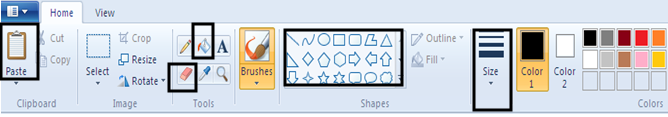 Câu 8: Đúng ghi Đ, sai ghi S vào ô vuông đặt ở cuối mỗi câu sau đây?Câu 9: Nối mỗi ô ở cột bên trái  với một ô ở cột bên phải cho thích hợpCâu 10:  Đúng ghi Đ, sai ghi S vào ô vuông đặt ở cuối mỗi câu dưới đâyCâu 11: Đúng ghi Đ, sai ghi S vào ô vuông đặt ở cuối mỗi câu dưới đâyCâu 12: Để các kí tự trong đoạn văn bản không bị hình che lấp, em có thể sử dụng lựa chọn nào dưới đây? Hãy trả lời bằng cách đánh dấu chữ X vào ô trống tương ứngPhần 2: Thực hành (6 điểm)  Bài tập thực hành theo lý thuyết ôn tập           --------- Chúc các con học tập thật tốt -------------Xóa tệpĐổi tên tênSao chép tệpChuột phải/chọn RenameNhấn DeleteCopy và paste.docTệp trình chiếub).bmpTệp hình vẽ Paintc).pptTệp soạn thảo wordNhấn Ctrl + A: Để chọn toàn bộ bài vẽ Nhấn Ctrl + C : Để lưu bài vẽNhấn ctrl + S : Để sao chép vùng được chọnNhấn Ctrl + Z : Để tạo bài vẽ mớiNhấn Ctrl + N : Để quay lại thao tác trước Mở tệp văn bản mới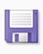 Lưu văn bản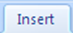 Chọn hình để chèn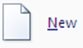 Chèn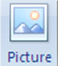 a) Việc chọn  cho phép chọn mẫu hình chèn vào văn bản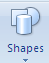 b)Việc chọn  cho phép vẽ hình theo ý muốn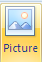 c)Việc chọn  cho phép tô màu chữ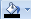 a) Có thể chèn hình vào văn bản bằng cách chọn  hoặc 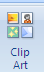 b)Không thể di chuyển hình từ vị trí này sang vị trí khác của văn bảnc)Có thể chèn hình ảnh vào văn bản rồi đưa tiếp vào văn bản vào trong hình đód)Sau khi đã chèn hình vào văn bản, không thể xóa hoặc chép hình đó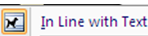 c) 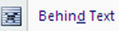 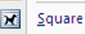 d)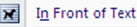 